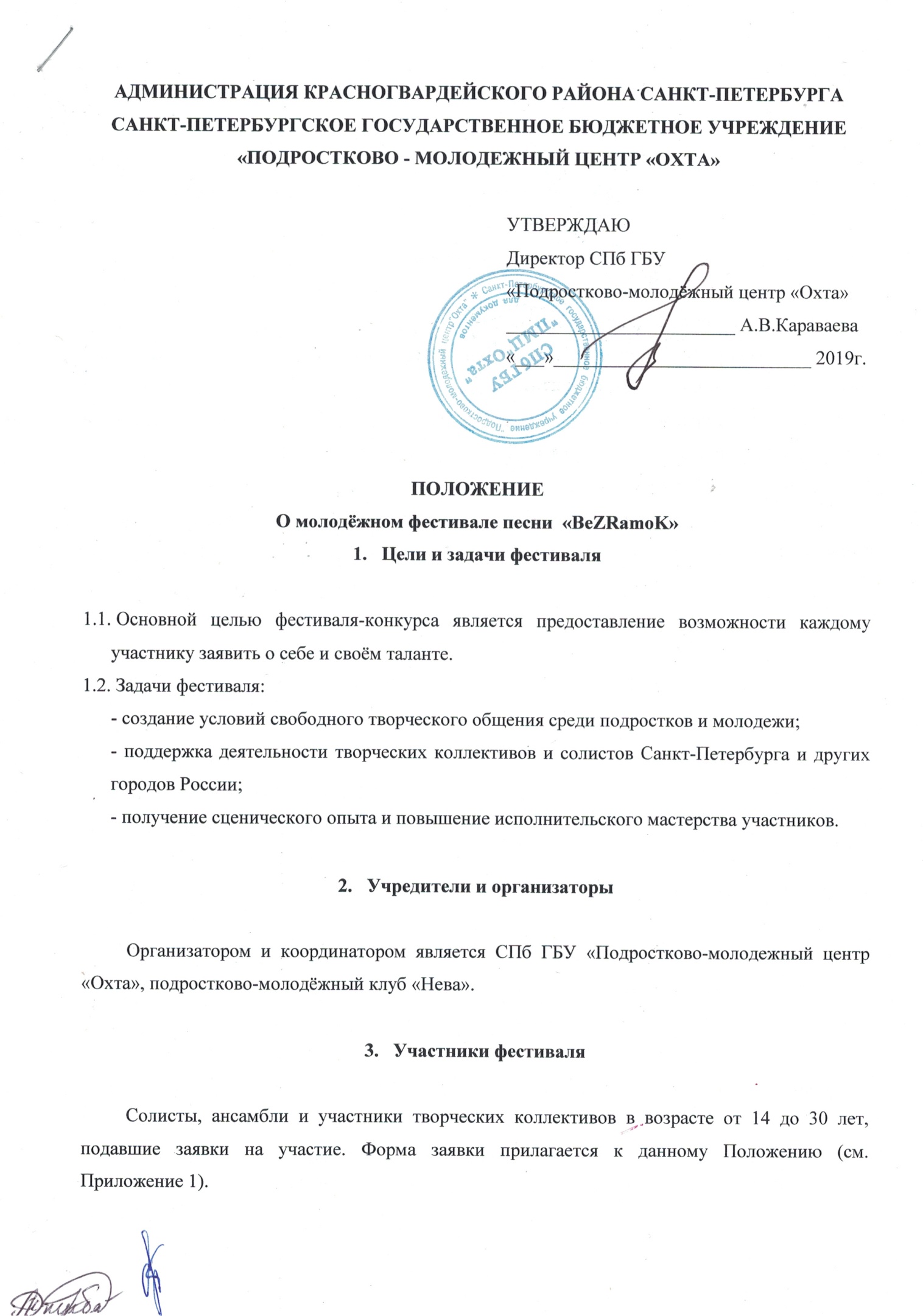 4. Сроки и место проведения фестиваля4.1. Дата проведения фестиваля-конкурса: 26 апреля  2019 года4.2. Место проведения фестиваля: ДМ «Квадрат», пр. Передовиков, д. 16, к. 25. Программа фестиваля и условия участия5.1. Программа фестиваля формируется в соответствии с присланными заявками от участников (см. Приложение №1, Заявка на участие). Конкурсное испытание проводится публично. Участники группируются по номинациям. Выступление конкурсантов происходит строго в соответствии с данными заявки. Изменения в день конкурса не допускаются.5.2. Для участия в фестивале необходимо предоставить заявку установленной формы и видео с номером для осмотра в Оргкомитет. Заявки вместе с видео принимаются до 20 апреля 2019 на электронную почту neva@pmcohta.ru с пометкой «BeZRamoK».5.3. Каждый участник (солист, коллектив) может представить на Конкурс по одному номеру в одной или двух номинациях:РОКДЖАЗ и СОУЛРЭПАВТОРСКАЯ ПЕСНЯЭТНОЭСТРАДНАЯ ПЕСНЯВнутри каждой номинации есть категории «солист» и «ансамбль» (дуэт, трио и др.).Разделения на возрастные категории нет.5.3. Продолжительность номера не должна быть дольше 3 минут. Для номинации РОК – не больше 4 минут.5.4. При исполнении номера под фонограмму её необходимо прислать вместе с заявкой на электронную почту neva@pmcohta.ru . Имя файла должно включать название композиции и фамилию участника (например, Белые_розы_Иванов). В день фестиваля обязательно иметь дубликат фонограммы на FLASH-носителе. 5.5. Разрешается исполнение номера под аккомпанемент гитары, электрогитары или синтезатора. Инструменты привозят с собой сами участники.5.6. Разрешается мультимедийное сопровождение номера (AdobeFlash, видеофайл). Его необходимо прикрепить к заявке по электронной почте neva@pmcohta.ru . В имени файла должно быть название композиции и фамилия участника. В день фестиваля обязательно иметь дубликат фонограммы на FLASH-носителе.6. Оценка конкурсных выступлений6.1. Выступления участников фестиваля оценивает жюри, состав которого формируется оргкомитетом. Жюри будет состоять из представителей музыкальных жанров (исполнителей и педагогов). В состав жюри не имеют права быть включены руководители участников.Состав жюри будет известен не позднее 25 марта 2019 года.6.2. Перед началом каждой номинации членам Жюри выдаются бланки, содержащие подготовленную таблицу для выставления оценок. Бланки снабжены краткими пояснениями по критериям, используемым в данной номинации. Оценки в баллах вносятся в соответствующие графы бланка. Вносить оценки допускается в течение всего времени прослушивания номинации.6.3. Выступления участников оцениваются по 5-балльной шкале (от 1 до 5) по каждому из критериев. Общая оценка выступления участника формируется путём суммирования баллов, полученных за представленную композицию. 6.4. Критерии оценки номеров (см. Приложение 2.)7. НаграждениеПо итогам оценок жюри в каждой номинации и категории будут отмечены три дипломанта фестиваля и один лауреат.Участнику, представившему самое убедительное выступление (на основе оценок жюри) среди всех номинаций, присуждается Гран-при фестиваля-конкурса.8. Контактная информацияОрганизатор конкурса:СПб ГБУ «Подростково-молодежный центр «Охта», Полюстровский пр., д.3тел./факс: 8 (812) 498-84-27, сайт www.pmcohta.ru, группа в Контакте: www.vk.com/pmc_ohta/Орг. комитет фестиваля:ПМК «Нева», пр. Энергетиков, д.50Электронная почта: neva@pmcohta.ru, venera_alek@mail.ruАлекберова Венера Борисовна  89219564886Приложение 1.Заявка на участие в фестивале-конкурсе «BeZRamoK»ФИО участника/ название коллектива, возраст участников:____________________________________________________________________________________________________________________________________________ФИО руководителя студии, район:______________________________________________________________________Номинация и категория:_________________________________________________Название номера__________________________________________________________________________________________________________________________________________________________________________________________________Продолжительность номера: _____________________________________________Техническая заявка (количество микрофонов, стоек, проектор): _____________________________________________________________________________________Дата подачи заявки:Приложение 2.НОМИНАЦИИ/КАТЕГОРИИСолистыАнсамблиРОКОбщее впечатлениеИсполнительская техникаСценический образСоответствующая исполнительская манераОбщее впечатлениеИсполнительская техникаСценический образСоответствующая исполнительская манераСлаженность исполненияДЖАЗ и СОУЛОбщее впечатлениеИсполнительская техникаСценический образИмпровизационностьОбщее впечатлениеИсполнительская техникаСценический образИмпровизационностьСлаженность исполненияРЭПОбщее впечатлениеИсполнительская техникаСценический образСпособность транслировать содержание текстаОбщее впечатлениеИсполнительская техникаСценический образСпособность транслировать содержание текстаУровень взаимодействия друг с другомАВТОРСКАЯ ПЕСНЯОбщее впечатлениеИсполнительская техникаСценический образПонимание смысловой нагрузкиОбщее впечатлениеИсполнительская техникаСценический образПонимание смысловой нагрузкиСлаженность исполненияЭТНООбщее впечатлениеИсполнительская техникаСценический образНациональный колорит исполняемого номераОбщее впечатлениеИсполнительская техникаСценический образНациональный колорит исполняемого номераСлаженность исполненияЭСТРАДНАЯ ПЕСНЯОбщее впечатлениеИсполнительская техникаСценический образСтильностьОбщее впечатлениеИсполнительская техникаСценический образСтильностьСлаженность исполнения